           Trip to 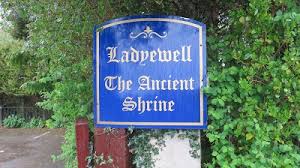         LadyewellShrine of Our Lady and Martyrs of Lancashire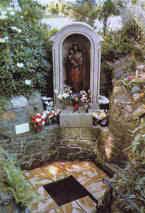 Date: Saturday 30th September 2023Arrival time:  11:00 amCost:  DonationTransport:  ‘car share’ meet in OLAS church carpark at 10:15 am or ‘make your own way there’ post code is PR2 5STJourney time and distance by car:from Parbold: 23 miles and 37 minutesIf interested, please add your name to the list in church, where you can also pick up an itinerary.For information about the shrine see www.ladyewellshrine.co.uk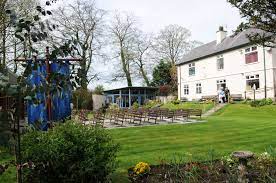 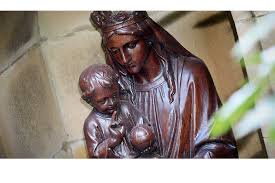 